Cause and Effect Graphic Organizer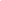 